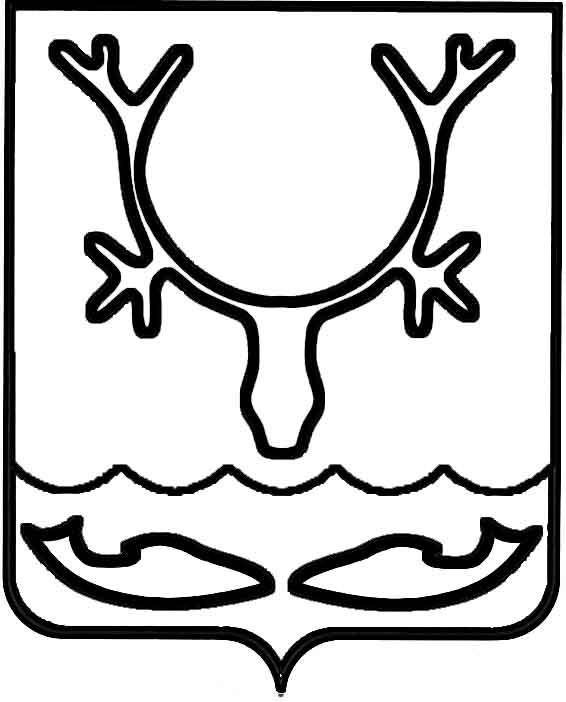 Администрация МО "Городской округ "Город Нарьян-Мар"ПОСТАНОВЛЕНИЕот “____” __________________ № ____________		г. Нарьян-МарВ соответствии со ст. 14 Федерального закона от 10 декабря 1995 года                № 196-ФЗ "О безопасности дорожного движения", ч. 1 и 2.1. ст. 30 Федерального закона от 8 ноября 2007 года № 257-ФЗ "Об автомобильных дорогах и о дорожной деятельности в Российской Федерации и о внесении изменений в отдельные законодательные акты Российской Федерации", главой V, п. 21, пп. 5 Порядка осуществления временных ограничений или прекращения движения транспортных средств по автомобильным дорогам регионального или межмуниципального, местного значения Архангельской области и Ненецкого автономного округа, утвержденного постановлением Правительства Архангельской области                          от 6 марта 2012 года № 78-пп, в целях обеспечения безопасности дорожного движения в период проведения публичных и массовых мероприятий                                 на автомобильных дорогах г. Нарьян-Мара Администрация МО "Городской округ "Город Нарьян-Мар"П О С Т А Н О В Л Я Е Т:1.	Ввести запрет на движение всех транспортных средств по автомобильной дороге общего пользования местного значения ул. Выучейского, на участке                      от ул. Ленина до ул. Тыко Вылко, в период с 10.30 часов до 15.00 часов 09 мая               2014 года.2.	Управлению строительства, ЖКХ и градостроительной деятельности Администрации МО "Городской округ "Город Нарьян-Мар" разработать и согласовать с ОГИБДД УМВД РФ по НАО схему организации дорожного движения на период проведения праздничных мероприятий.3.	Муниципальному унитарному предприятию "Комбинат                                  по благоустройству и бытовому обслуживанию" обеспечить установку на период введения запрещения движения транспортных средств на указанном участке автомобильной дороги соответствующих временных дорожных знаков.4.	Отделу организационной работы и общественных связей Администрации МО "Городской округ "Город Нарьян-Мар" проинформировать пользователей местными автомобильными дорогами через средства массовой информации и информационно-телекоммуникационную сеть "Интернет" на сайте www.adm-nmar.ru о сроках запрещения, а также о возможных маршрутах объездов.5.	Рекомендовать УГИБДД УМВД России по Ненецкому автономному округу в период временного запрещения движения транспорта осуществлять постоянный контроль за исполнением пользователями местных автомобильных дорог требований установленных дорожных знаков.6.	Контроль за исполнением настоящего постановления возложить                   на заместителя главы Администрации МО "Городской округ "Город Нарьян-Мар" по ЖКХ и строительству И.Ю.Ицкову.0605.20141267О прекращении движения транспортных средств по ул. Выучейского в целях обеспечения безопасности дорожного движения при проведении публичных и массовых мероприятий (праздничные мероприятия 9 мая)Глава МО "Городской округ "Город Нарьян-Мар" Т.В.Федорова